Международная викторина по ПДД для детейЗаполните анкету участника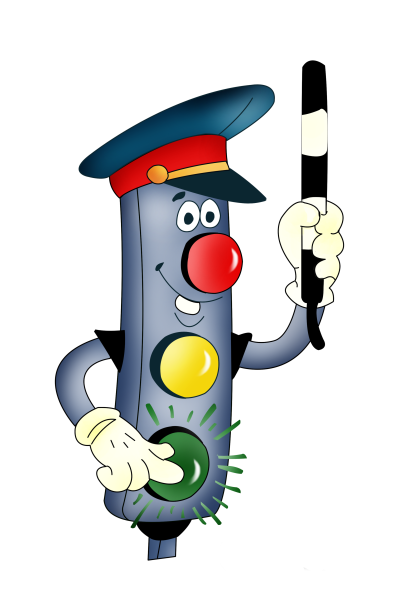 *ФИО участника____________________________________________________________________________________________________________________________*Возраст, класс_____________________________________________________*Полное наименование ОУ_________________________________________________________________________________________________________________________________*Город/Область/Край__________________________________________________________________________________________________________________*Научный руководитель_____________________________________________*E-mail____________________________________________________________Верный ответ подчеркнуть/дописать/выбрать наиболее полный 1)Детям до 12-ти  лет запрещено сидеть в салоне автомобиля_____________________________________________________________СпередиСзадиМожно и спереди и сзади   2) С какого возраста детям разрешено ехать на переднем сиденье  автомобиляв специальном удерживающем устройстве?           1. с момента получения паспорта - с 14 лет           2. с рождения           3. с 12 лет3)Какой дорожный знак устанавливают вблизи школ и для чего он необходим?Ответ:__________________________________________________________________________________________________________________________________________________________________________________________________________4)С какого возраста можно обучаться вождению автомобиля?Ответ:________________________________________________________________5)Жёлтый сигнал светофора означает, что ________________________________1. Движение всем участникам дорожного движения начинать нельзя: пешеходам и автотранспортным средствам2. Можно начинать движение пешеходам и автотранспортным средствам 3. Можно начинать движение автотранспортным средствам и нельзя пешеходам 4. Можно начинать движение пешеходам и нельзя автотранспортным средствам6)Если велосипедист хочет остановиться, как он должен предупредить других участников движения о своем намерении, ведь фар у него нет?Поднять руку вверхВстать и громко свистнутьПоказать жёлтый флажок7)Можно ли 14-ти летней девочке на велосипеде ездить по дороге?     1. Да     2. Нет8)Сломался светофор, кто в этом случае должен регулировать дорожное движение?Дорожный рабочийИнспектор ГИБДДРегулировщикПолицейский9)С какой стороны нужно обходить троллейбус?      1. Спереди      2. Сзади      3. Верны оба варианта12)Где и когда в России появился первый светофор?1. в 1929 г. в г. Саров2. в 1930 г. в Ленинграде3. в 1928 г. в Москве13) Перечисли три «нельзя» для пешехода на дороге:          1. ________________________________________________________________       2. ________________________________________________________________          3. ________________________________________________________________14) Перечисли три «надо» для пешехода на дороге:          1. ________________________________________________________________          2. ________________________________________________________________          3. ________________________________________________________________15)С какого возраста разрешено управлять мотоциклом?Ответ:__________________________________________________________________16) Можно ли ехать на велосипеде по пешеходному переходу?МожноНельзя17) Сколько человек одновременно может ехать на велосипеде?          1. один          2. два          3. три          4. сколько поместится          5. один или два при наличии велокресла18) В каком случае разрешается переходить дорогу в произвольном месте?          1.Всегда разрешается, если это безопасно.          2.Если в зоне видимости нет перекрестка или пешеходного перехода, и дорога хорошо просматривается в обе стороны.         3.В произвольном месте переходить дорогу нельзя.19)Как должен поступить пешеход, если он при переключении светофора на желтый сигнал не успел дойти до середины проезжей части?Ответ:__________________________________________________________________20)В каких местах запрещено пешеходу переходить через дорогу?          1. На крутых поворотах2. В местах, где дорога идет на подъем          3. Около туннелей и мостов          4. Во всех перечисленных случаях21) В каких местах безопаснее всего  переходить железнодорожные пути?          1. на специальных настилах          2. подземный или надземный переход22) Какой цвет и форму имеет дорожный знак «Движение пешеходов запрещено»?        1.синий круг        2. белый треугольник с красной каймой        3.белый круг с красной каймой23) Разрешается ли пешеходам переходить через дорогу, если нет пешеходного перехода?1. Запрещается, необходимо дойти до ближайшего светофора.2. Разрешается, если рядом нет перехода или перекрёстка24)Имеют ли пешеходы преимущественное право перехода? ___________________25) Для чего пешеходу надо хорошо знать правила дорожного движения?______________________________________________________________________________________________________________________________________________*****Заполненные анкеты участников, ответы на викторину, конкурсные работы и чеки об оплате присылайте на эл. адрес: shkatulkat@mail.ruСтоимость участия в конкурсе -150 руб.